EVENT LISTING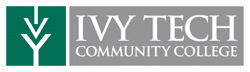 Ivy Tech Warsaw featuring writer Mary Catherine Harper at public Writer’s Workshop on March 25
DETAILS:               
Ivy Tech Community College Warsaw is hosting a Writer’s Workshop featuring writer Mary Catherine Harper on March 25 from 3 to 4:30 p.m. with in-person or virtual options. This event is free and open to the public.Harper's workshop method will be flexible to serve individual attendee needs. Participants can bring something they have already written to get feedback. Harper can also provide a prompt for participants (or participants can write on a topic of their own choosing) during the first half of the workshop and get feedback during the second half.Harper is a widely published and award-winning poet, and a retired professor who taught creative writing, including poetry, fiction, memoir and other kinds of creative non-fiction. She organizes the annual SwampFire Retreat for writers and artists, is a 2018 Ohio Arts Council Individual Excellence Award winner, and is the author of Some Gods Don’t Need Saints.For more information about Harper, visit marycatherineharper.org. To learn more about the event or get a Zoom link, contact Dawn Burns at dburns74@ivytech.edu. 
WHEN:
3 to 4:30 p.m. March 25WHERE:	
Ivy Tech Warsaw
Miller Hall, room 242
2545 Silveus Crossing
Warsaw, IN 46582###Ivy Tech Community College is Indiana’s largest public postsecondary institution and the nation’s largest singly accredited statewide community college system, accredited by the Higher Learning Commission. Ivy Tech has campuses throughout Indiana and also serves thousands of students annually online. It serves as the state’s engine of workforce development, offering associate degree and short-term certificate programs, and trainings that align to the needs of the community. The College also offers courses and associate degree programs that seamlessly transfer to other colleges and universities in Indiana, as well as out of state, for a more affordable route to a Bachelor’s degree.Attached: PDF of listingJessica Neuenschwander
Media Relations and Communications
260-480-4120
jneuenschwande2@ivytech.edu 